BIODATA MAHASISWA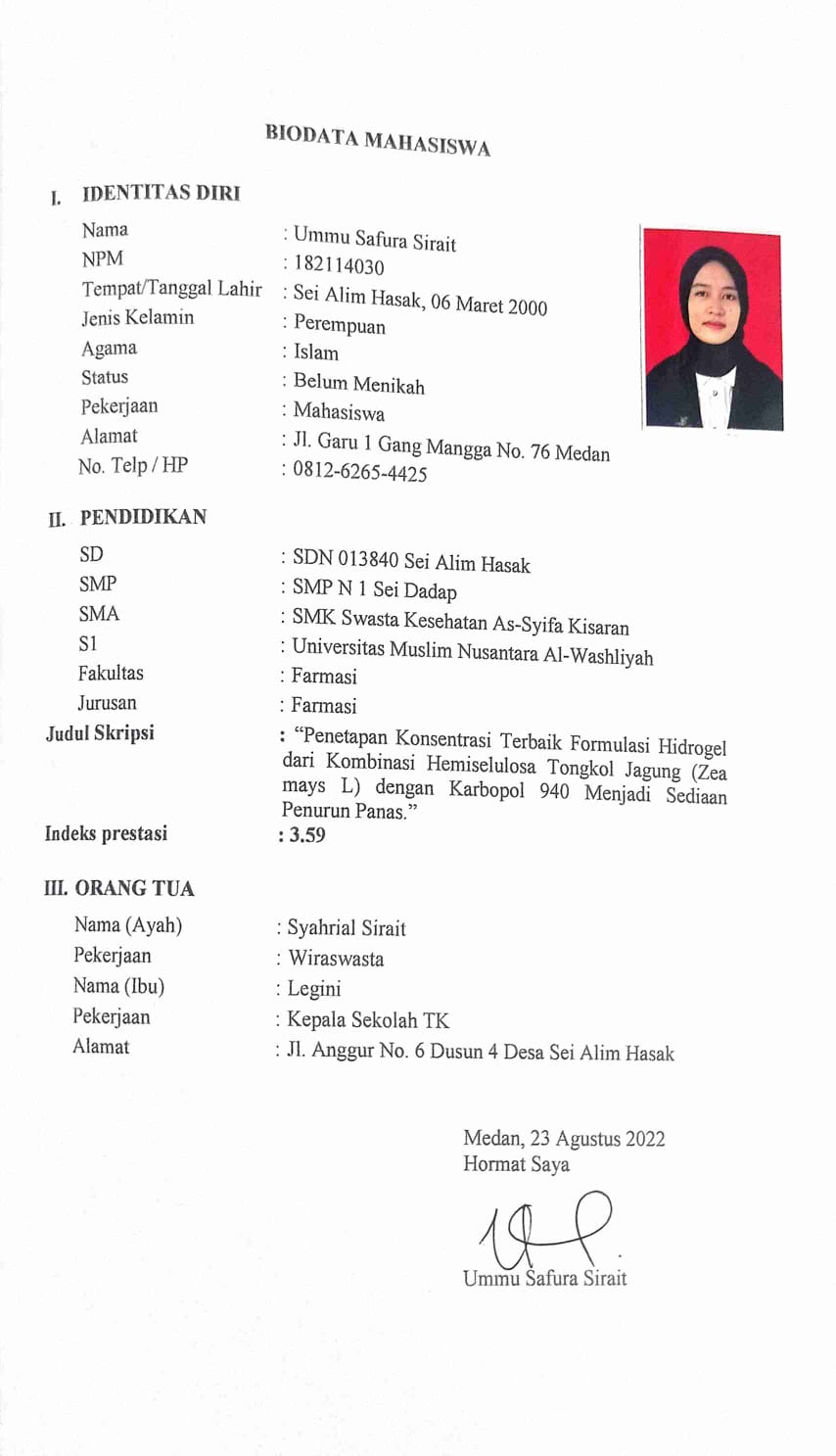 IDENTITAS DIRINama				: Rani AfrianiNPM				: 182114143Tempat/T.Lahir		: Tanjung balai, 26 Oktober 2000Jenis Kelamin			: PerempuanAgama				: IslamStatus				: Belum MenikahPekerjaan			: MahasiswaAnak Ke			: 4 Dari 4 BersaudaraAlamat				: Komplek Griya Praja KarimunNo.Telp/Hp			: 081360067663Dosen Pembimbing		: 1. apt. Dra. D. Elysa Putri Mambang, M.Si  2. Dr. apt. Gabena Indrayani Dalimunthe, S.Si., M.Si  3. apt. Haris Munandar Nasution, S.Farm., M.Si         Judul Skripsi	:  Uji Aktivitas Analgesik Ekstrak Daun Timun Tikus  (Coccinia grandis (L.) Voight) Terhadap Mencit Jantan (Mus musculus) Yang Diinduksi Asam AsetatIndeks Kumulatif		: 3.65II.PENDIDIKAN	SD				: SD N 003 Teluk Uma	SMP			: SMP N 1 Karimun	SMA			: SMA N 4 (Binaan) KarimunIII.ORANG TUA	Nama Ayah			: Sarwani	Pekerjaan			: Swasta	Nama Ibu			: Herlina	Pekerjaan			: Ibu Rumah Tangga	Alamat	: Komplek Griya Praja Karimun	